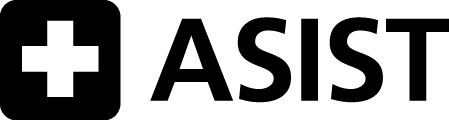 Helpers in Your Community: Is the helper able, available and acceptable?eASISTHelpers in Your Community    1B11.1EN2910 © 08/2013 LivingWorks Education PRINTED IN CANADA www.livingworks.net | 1CRISIS (DISTRESS) CENTER:	988; or text HELP to 741-741CRISIS (DISTRESS) CENTER:	988; or text HELP to 741-741SUICIDE PREVENTION CENTER:  (318) 387-5683SUICIDE PREVENTION CENTER:  (318) 387-5683TEEN LINE:                                               504-777-3273crisisteen  text lineTEEN LINE:                                               504-777-3273crisisteen  text lineRAPE/SEXUAL ASSAULT CENTER:                             800-656-4673RAPE/SEXUAL ASSAULT CENTER:                             800-656-4673DOMESTIC VIOLENCE HOTLINE:                                800-799-7233DOMESTIC VIOLENCE HOTLINE:                                800-799-7233SEXUAL ABUSE HOTLINE:                                            800-656-4673SEXUAL ABUSE HOTLINE:                                            800-656-4673CHILD ABUSE HOTLINE:                                               855-452-5437CHILD ABUSE HOTLINE:                                               855-452-5437POLICE: 911; Ouachita Parish Sheriff's Dept    (318)329-1200POLICE: 911; Ouachita Parish Sheriff's Dept    (318)329-1200PARAMEDIC EMERGENCY MEDICAL SERVICES UNIT:    911 - landline displays your exact locationPARAMEDIC EMERGENCY MEDICAL SERVICES UNIT:    911 - landline displays your exact locationMENTAL HEALTH CRISIS / RESPONSE:  (318)327-1362 Ouachita Parish Coroner will help with a mental health crisis to get patient admitted into a mental health hospital who refuses helpMENTAL HEALTH CRISIS / RESPONSE:  (318)327-1362 Ouachita Parish Coroner will help with a mental health crisis to get patient admitted into a mental health hospital who refuses helpHOSPITAL EMERGENCY SERVICES:  St. Francis Medical Center (318)323-3426 HOSPITAL EMERGENCY SERVICES:  St. Francis Medical Center (318)323-3426 Homeless Shelters Resources:   (318)998-6030; Google "211" or homelessshelterdirectory.orgHomeless Shelters Resources:   (318)998-6030; Google "211" or homelessshelterdirectory.orgYOUTH SHELTER:  (318)345-5556 Our House Help for TeenagersYOUTH SHELTER:  (318)345-5556 Our House Help for TeenagersMENTAL HEALTH OUTREACH CLINIC: Aimwell (855)802-1592; Allegiance (866)798-0552MENTAL HEALTH OUTREACH CLINIC: Aimwell (855)802-1592; Allegiance (866)798-0552CHILDREN/YOUTH PSYCHIATRIC CLINIC:  NEDHSA (844)758-6242CHILDREN/YOUTH PSYCHIATRIC CLINIC:  NEDHSA (844)758-6242PRIVATE PRACTITIONERS: Robert Calhoun (318)816-9055; Joanie Groves (318)512-4112PRIVATE PRACTITIONERS: Robert Calhoun (318)816-9055; Joanie Groves (318)512-4112MEDICAL CLINIC / GENERAL PRACTITIONER:  Monroe Medical Clinic (318)322-7836; Affinity Walk-in clinic (318)807-0525MEDICAL CLINIC / GENERAL PRACTITIONER:  Monroe Medical Clinic (318)322-7836; Affinity Walk-in clinic (318)807-0525STD INFORMATION AND TESTING SITES:  800-311-3435       CDC- STD HotlineSTD INFORMATION AND TESTING SITES:  800-311-3435       CDC- STD HotlineCHILDREN’S SERVICES OFFICES: Children & Family Services (318)362-5417CHILDREN’S SERVICES OFFICES: Children & Family Services (318)362-5417STUDENT SERVICES: Ouachita Parish School Board (318)432-5000STUDENT SERVICES: Ouachita Parish School Board (318)432-5000CHILD CARE REFERRALS: Childcarecenter.usCHILD CARE REFERRALS: Childcarecenter.usPARENT TRAINING  Children's Coalition - parenting - (318)323-8775PARENT TRAINING  Children's Coalition - parenting - (318)323-8775FAMILY SUPPORT SERVICES  Child Welfare (318)362-5417FAMILY SUPPORT SERVICES  Child Welfare (318)362-5417SUBSTANCE ABUSE COUNSELING:  (800)304-2219SUBSTANCE ABUSE COUNSELING:  (800)304-2219ALCOHOLICS ANONYMOUS:  866-641-9190ALCOHOLICS ANONYMOUS:  866-641-9190MENTAL HEALTH SERVICES: Ouachita parish health unit (318)361-7370MENTAL HEALTH SERVICES: Ouachita parish health unit (318)361-7370RELIGIOUS/SPIRITUAL SUPPORT:	 Any local church - the religious leader is there to support you.RELIGIOUS/SPIRITUAL SUPPORT:	 Any local church - the religious leader is there to support you.LEGAL ASSISTANCE/VICTIM-WITNESS ASSISTANCE: Ouachita DA's Office (318)388-4720LEGAL ASSISTANCE/VICTIM-WITNESS ASSISTANCE: Ouachita DA's Office (318)388-4720COMMUNITY CORRECTIONS OFFICERS: Ouachita Sheriff  (318)329-1200COMMUNITY CORRECTIONS OFFICERS: Ouachita Sheriff  (318)329-1200Other:     SaveCenla.comOther: 211 or (Resource center)Other:     Dept of Veterans Affairs (318)362-5137Other: https://www.depression-anxiety-stress-test.org/  ; survivorsofsuicide.comOther:     Betterhelp.comOther: NEDHSA 318-362-3270